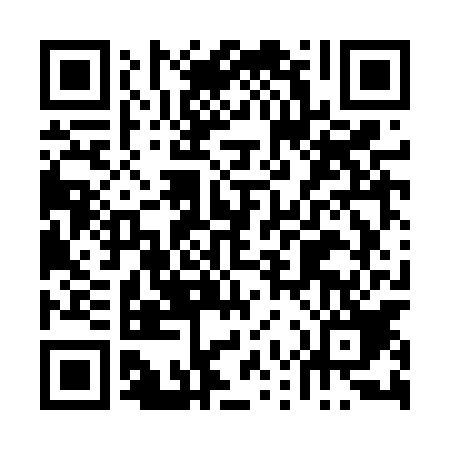 Ramadan times for Leokadia, PolandMon 11 Mar 2024 - Wed 10 Apr 2024High Latitude Method: Angle Based RulePrayer Calculation Method: Muslim World LeagueAsar Calculation Method: HanafiPrayer times provided by https://www.salahtimes.comDateDayFajrSuhurSunriseDhuhrAsrIftarMaghribIsha11Mon4:044:045:5611:433:365:325:327:1712Tue4:014:015:5411:433:375:335:337:1913Wed3:593:595:5111:433:395:355:357:2114Thu3:563:565:4911:433:405:375:377:2315Fri3:543:545:4711:423:425:395:397:2516Sat3:513:515:4511:423:435:405:407:2717Sun3:493:495:4211:423:445:425:427:2918Mon3:463:465:4011:413:465:445:447:3119Tue3:443:445:3811:413:475:465:467:3320Wed3:413:415:3511:413:495:475:477:3521Thu3:383:385:3311:413:505:495:497:3722Fri3:363:365:3111:403:515:515:517:3923Sat3:333:335:2811:403:535:525:527:4124Sun3:303:305:2611:403:545:545:547:4325Mon3:283:285:2411:393:555:565:567:4526Tue3:253:255:2211:393:575:575:577:4727Wed3:223:225:1911:393:585:595:597:4928Thu3:193:195:1711:383:596:016:017:5129Fri3:173:175:1511:384:006:036:037:5330Sat3:143:145:1211:384:026:046:047:5631Sun4:114:116:1012:385:037:067:068:581Mon4:084:086:0812:375:047:087:089:002Tue4:054:056:0512:375:057:097:099:023Wed4:034:036:0312:375:077:117:119:044Thu4:004:006:0112:365:087:137:139:075Fri3:573:575:5912:365:097:147:149:096Sat3:543:545:5612:365:107:167:169:117Sun3:513:515:5412:355:117:187:189:138Mon3:483:485:5212:355:137:197:199:169Tue3:453:455:5012:355:147:217:219:1810Wed3:423:425:4712:355:157:237:239:21